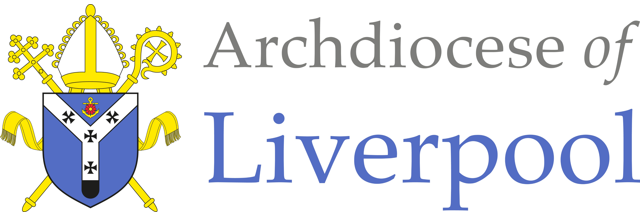 RELIGIOUS EDUCATION - NURSERY & RECEPTION – PENTECOST EXPLORE: Everyone has good news to tell.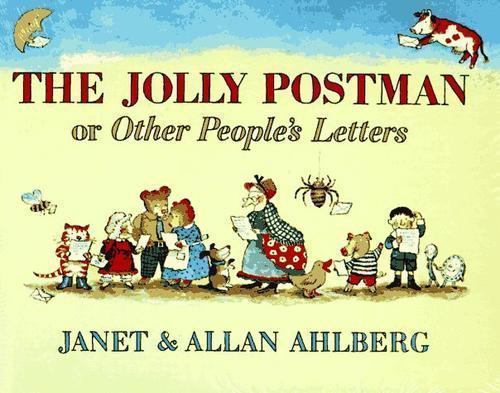 Choose Activities Tell each other a piece of good news and share with each otherFind items of good news i.e. letters, cards, emails, photographs, certificates etc. which recall your or the children’s good news.Set up a good news board – children to bring in their own news e.g. a new baby.Write a good news letter or email or text message to a friend, teacher or family.REVEAL: Pentecost: the celebration of the Good News of JesusShare and read the bible story together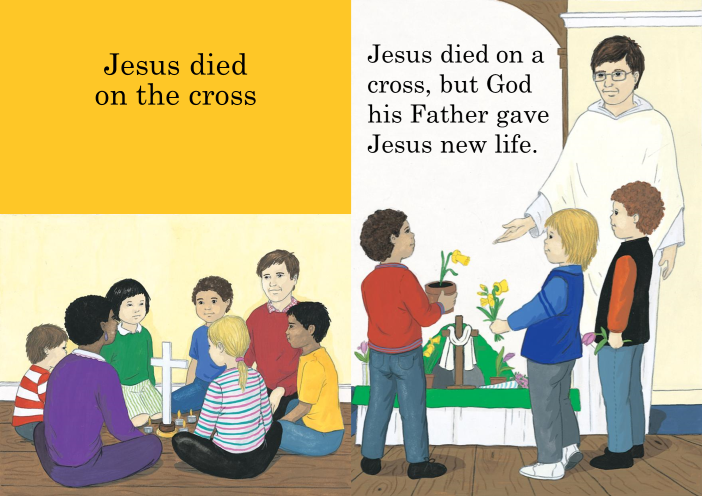 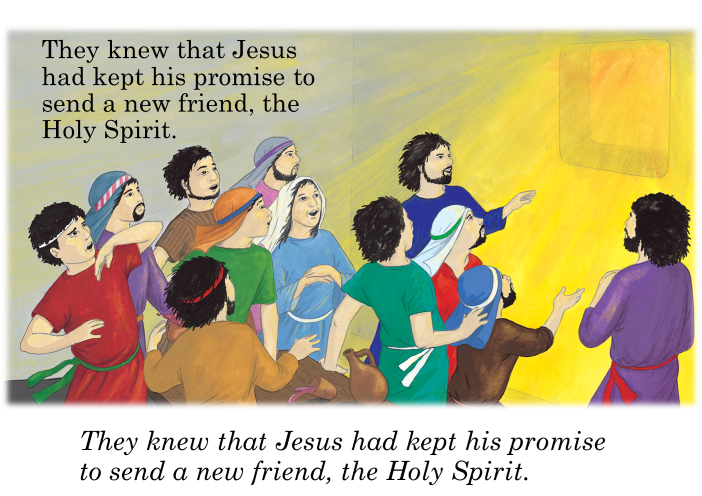 Choose Activities Read the bible story together. Jesus sent a new friend, the Holy Spirit. We cannot see the Holy Spirit, but we can feel it. It is like the wind. This is how the Holy Spirit can feel …Share a range of activities which explore the effects of the wind e.g. Blow bubbles and watch them disappear.  Talk about how you blow air into them and the air carries them away.Fly a kite.  Talk about how the wind lifts the kite and helps it to fly.Watch and listen to a wind chime.  Talk about how the wind enables music to be made.Make pin wheels and take them outside to see the effects of the wind.  Talk about what you see happening to the windmills.RELIGIOUS EDUCATION – YEAR 1 – PENTECOSTEXPLORE: Holidays as days to be happy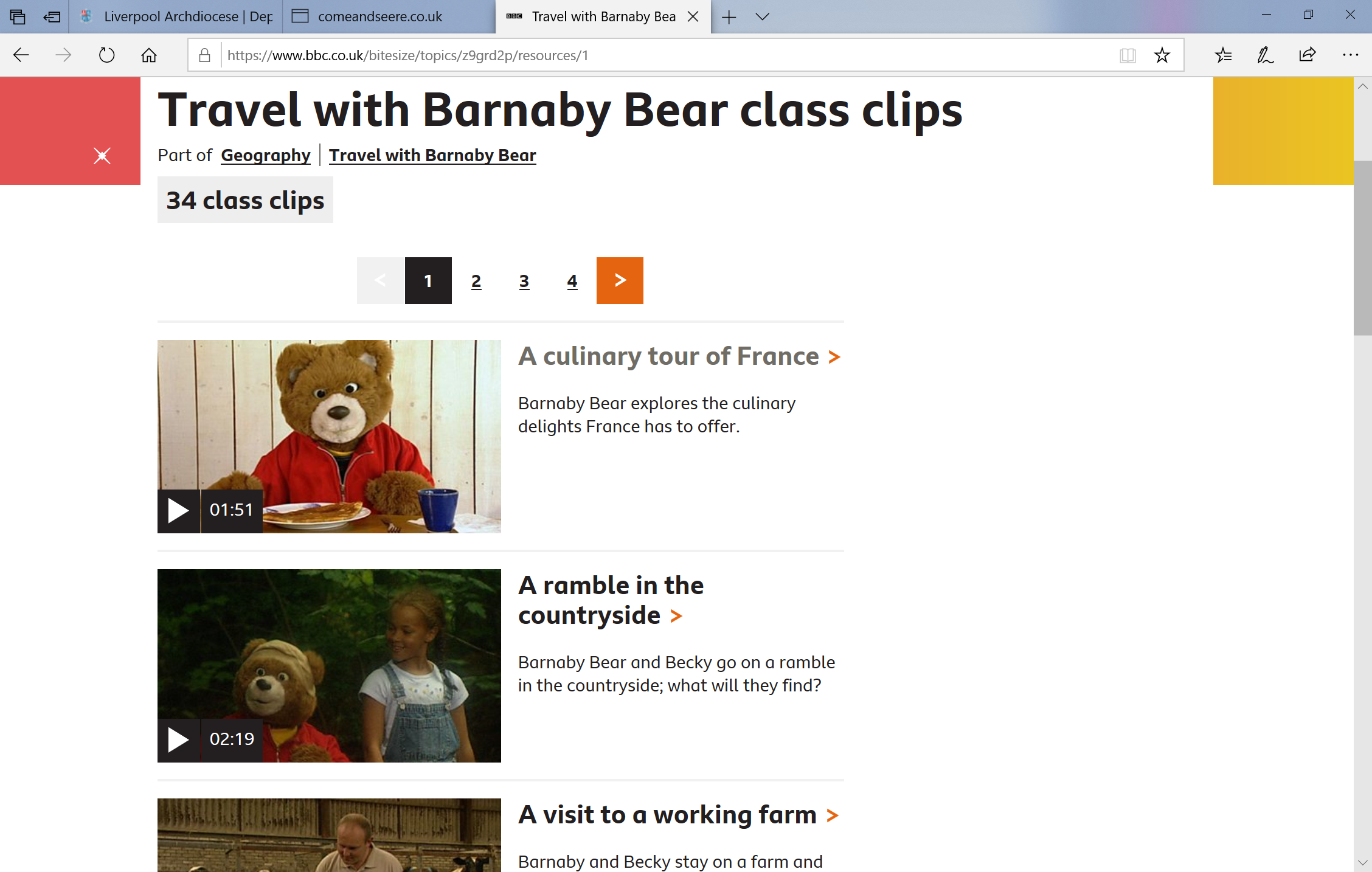 Choose ActivitiesCut out/draw things you would need to take with you for a holiday.Make a list of things you like to do in holiday time. Pack a suitcase for a bear to go on holiday.Play going on holiday or being on holiday somewhere in your house or in your garden.REVEAL: Pentecost: a holy day, the feast of the Holy SpiritShare and read the bible story togetherThe word holiday comes from holyday.  Some days of the year are ‘holy days’, these are special days in the Church’s year.What is the Holy Spirit? The Holy Spirit is Jesus’ friend who is always with us to help and guide us. We can’t see the Holy Spirit, but we can explain the power of the Spirit with wind, air and fire images.   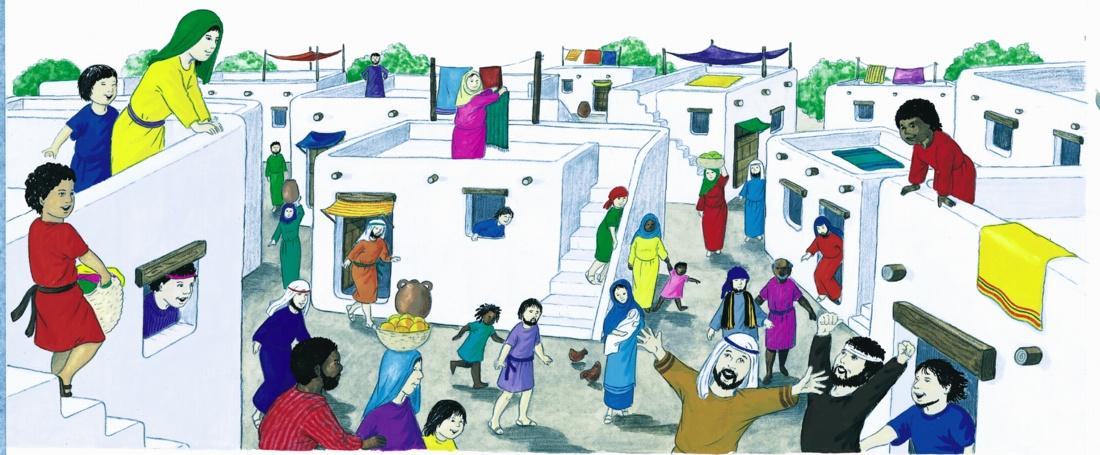 Choose Activities Write in the bubbles what people are thinking and saying.Make decorations to celebrate Pentecost, the birthday of the Church e.g. paper chains, streamers, doves, flames, flags etc.In our churches we celebrate Pentecost, it is called the birthday of the church. Talk about how you might celebrate Pentecost at home. You may like to have a Pentecost party or play and pretend to have a Pentecost party.Make a birthday card for the Church.RELIGIOUS EDUCATION – YEAR 2 – PENTECOSTEXPLORE: Passing on messages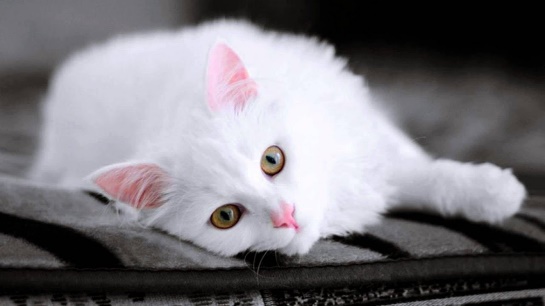 Choose Activities Answer these questions together or on your ownHow did Lucy’s family pass on the message that Snowy was missing?Who did they tell?What else could they have done?Why was it important to pass on the message that Snowy had returned?Imagine if Snowy was your cat and she had gone missing! Make a poster to say what she looked like so that people could find her. We are staying at home with our families to stay safe. How are we talking and sending messages to our friends and families? Can you list all the ways we are sending messages?What is your favourite way of passing on messages from home?Why not message someone to tell them the story of Snowy the cat. You might like to read it to them. And don’t forget to give them a very special message from you too.REVEAL: Spreading the message through the gift of the Holy Spirit at Pentecost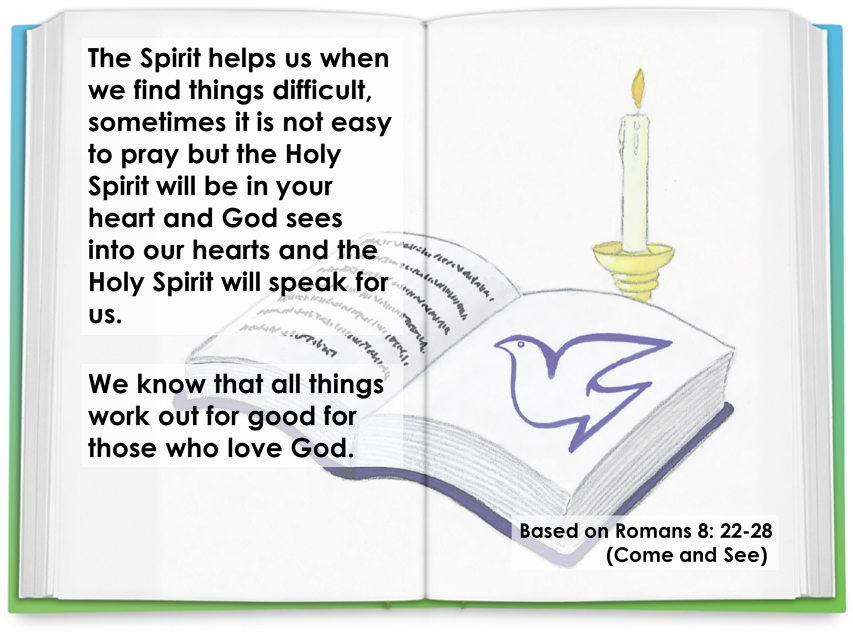 Choose Activities Talk together about how you think the Holy Spirit helping you?  It may be helping you to be kind and helpful at home. You might be doing jobs around the home. You might be making posters of rainbows or helping neighbours with shopping.Make a list of all the things the Holy Spirit is helping you to do. You might want to take photographs and share them with your school or family.  Talk together and share ideas about …If we all lived our lives by passing on Good News, being kind and good, what would the world be like? Can you make a drawing, collage or poster showing what this would look like? Say the following prayer to the Holy Spirit.  You might want to pray this at home with your family or when you go to bed at night. You might want to share it with your family when you contact them. You could write out the prayer and decorate it.Come Holy Spirit, fill us with your joy, fill us with your love, fill us with your peace.Help us to spread the Good News of God’s love to everyone.  Amen.RELIGIOUS EDUCATION – YEAR 3 – PENTECOSTEXPLORE: The energy of fire and wind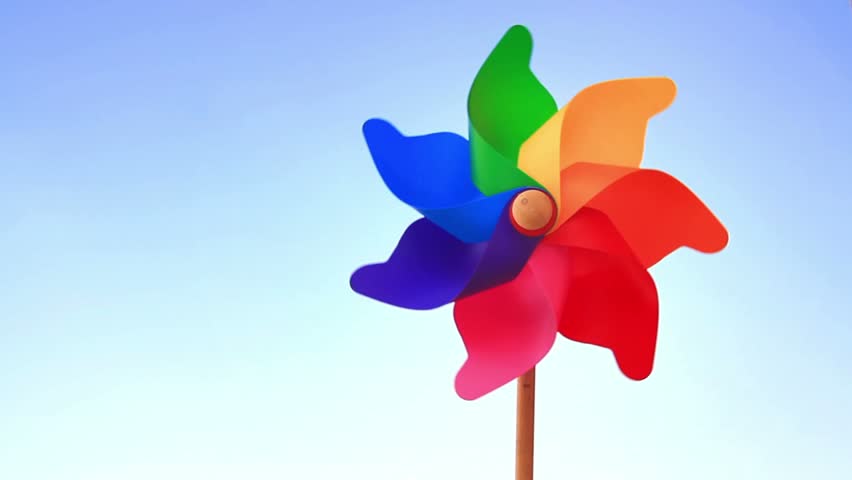 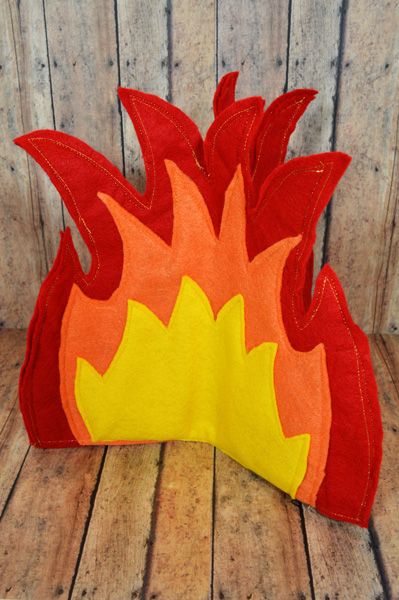 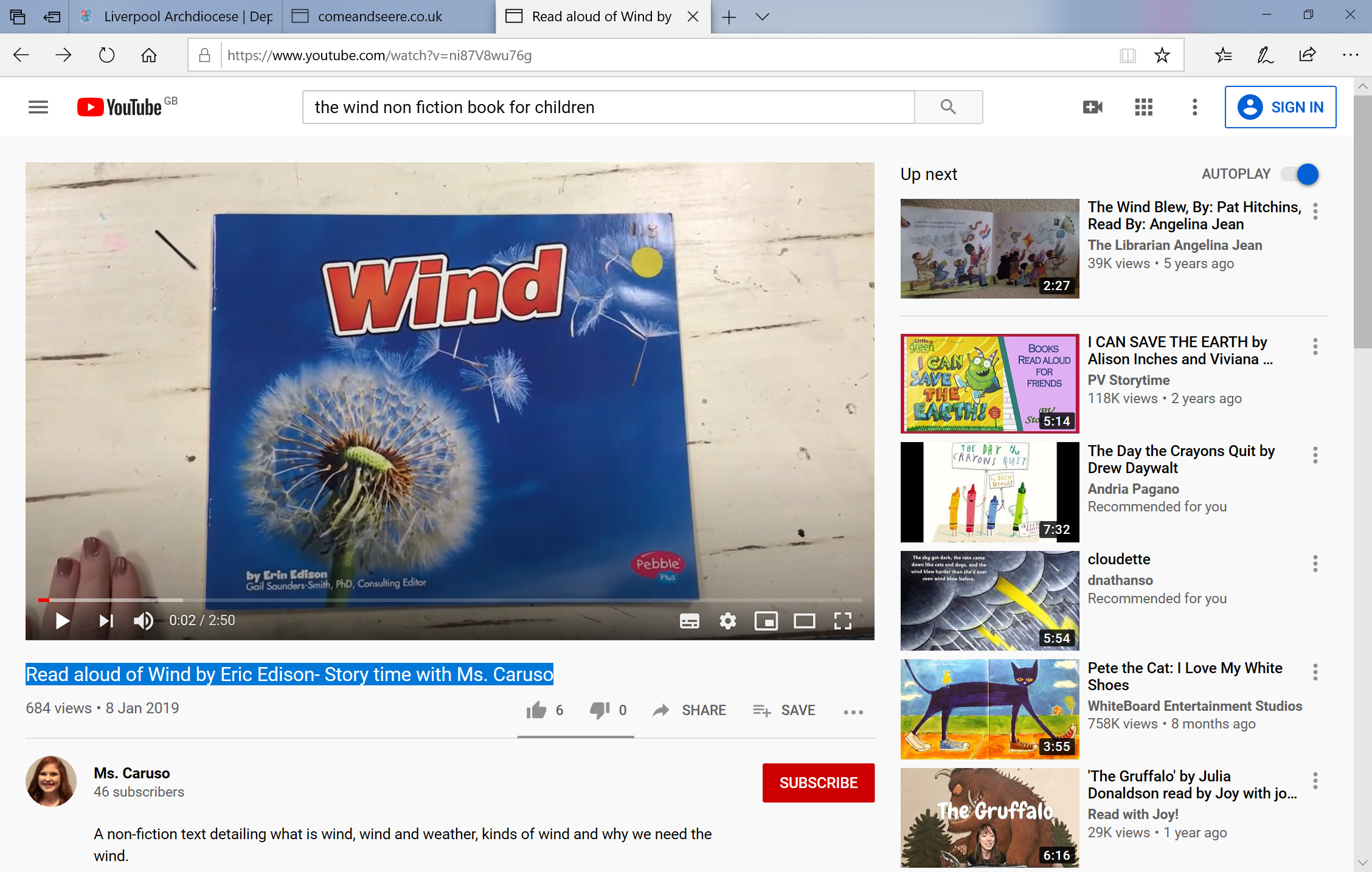 REVEAL: The wonder and power of the Holy Spirit.Jesus gave us the Holy Spirit when he went back to his Father in heaven. The Holy Spirit showered gifts upon the friends of Jesus, gifts which were different kinds of energy, gifts which gave them strength.  They needed strength to go out and tell everyone about Jesus and share the Good News he gave us. The Holy Spirit has given special gifts to us all.The gifts of the Holy Spirit help us in everyday life.  There are seven gifts, which help people to lead good lives and make use of the gifts they have.  These gifts should be used to help others.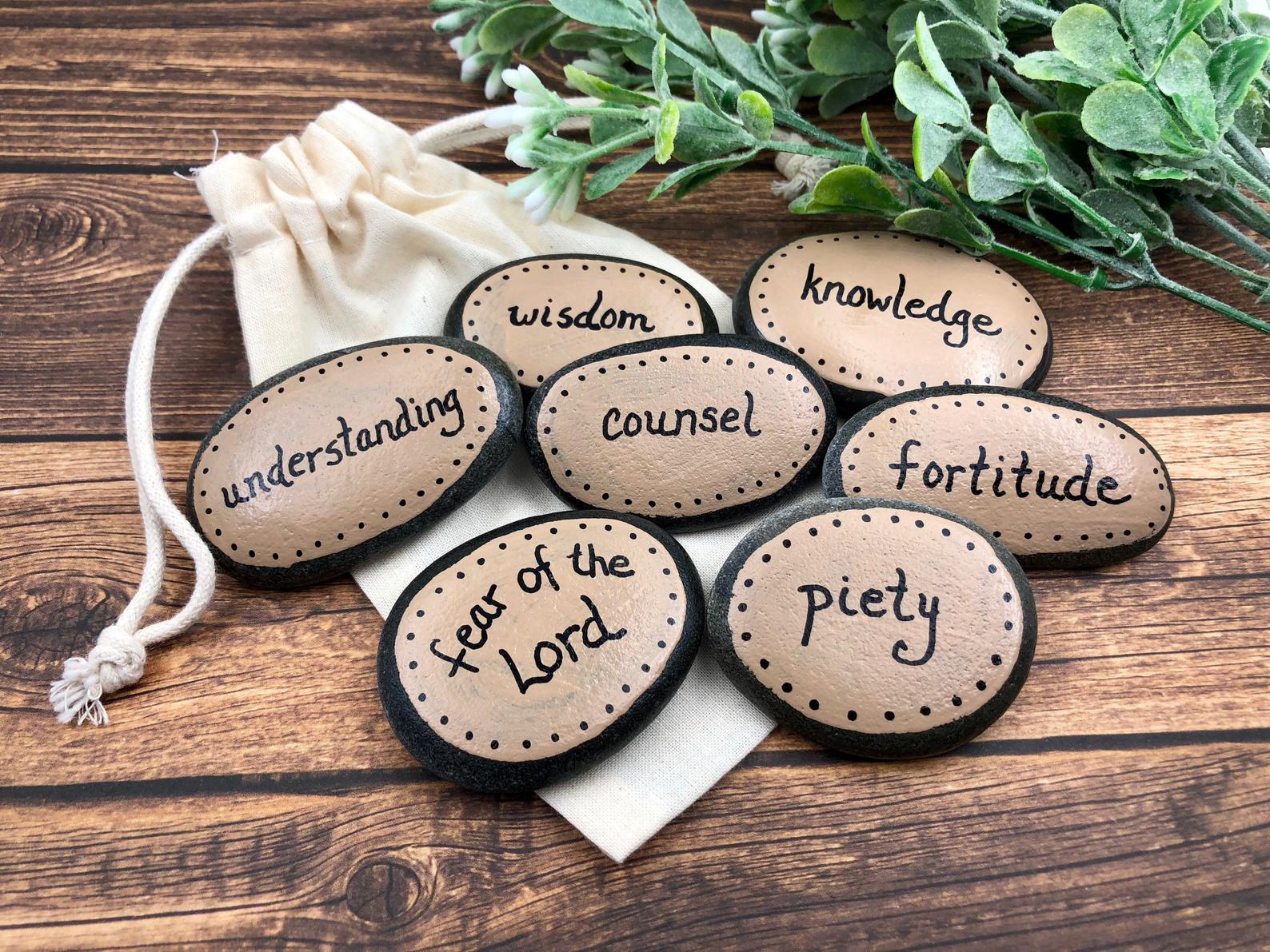 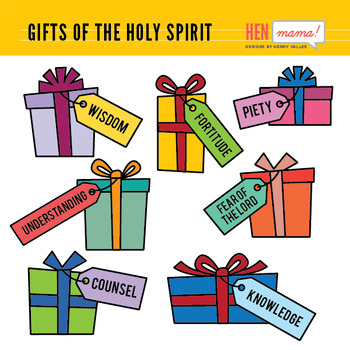 Some of the words are difficult to understand. Just think about one at a time. They all link together.Choose ActivitiesTalk together about which of the gifts of the Holy Spirit do you think is the most important to you? Why?How do the gifts of the Holy Spirit help us to help others?Where have you seen people using the gifts of the Holy Spirit?  - at home, school and in the local community? There will be so many examples of these gifts as we are seeing lots of people helping those who are poorly, lonely, need shopping etc.Make a poster, collage, drawing or painting of the amazing ways the gifts of the Holy Spirit are being used around in our country and around the world.Decorate pebbles from your garden or cut out paper gift boxes to write the gifts of the Holy Spirit.Write a letter or email to say thank you to someone who is using their gifts of the Holy Spirit to help others. RELIGIOUS EDUCATION – YEAR 4 – PENTECOSTEXPLORE: Good news brings life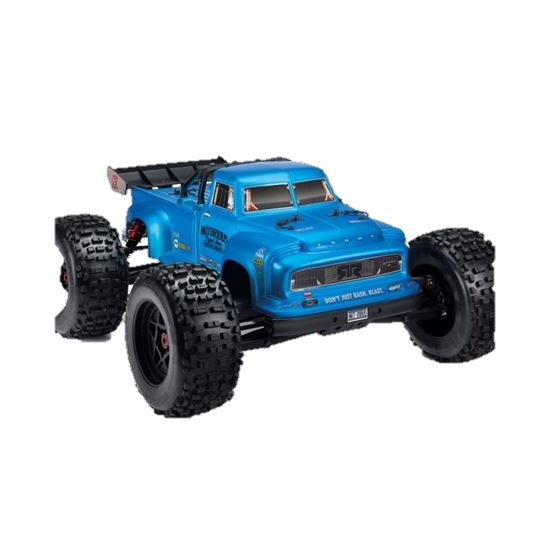 Choose Activities Talk about your thoughts about Cameron. Can you answer the following questions?Why was Cameron upset about how his parents would feel?  How was Cameron rescued and how did it make him feel?What lesson do you think he learnt?What do you think happened in school next day?How does good news change the way you feel and how you act?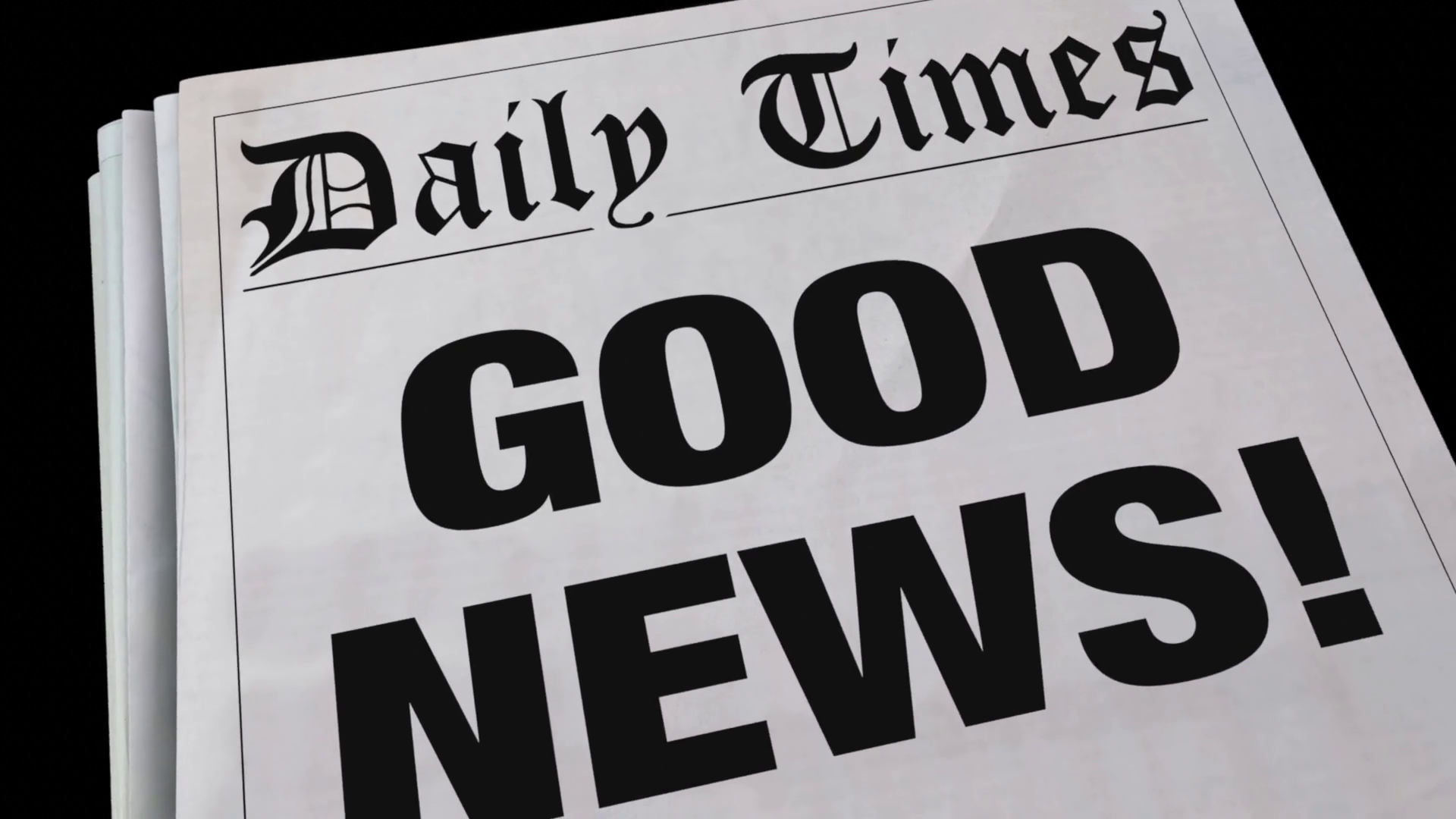 Collect some good news from your family, newspapers, from the television and write a front page of your own Good News newspaper. Write how and why it was good news and how it made them feel.Write your own story about either yourself or someone being sad and miserable and some good news that brought them happiness and made them feel alive.REVEAL: The new life of the Easter message is spread through the power of the Holy SpiritShare and read together the bible reading from Acts 4: 1-26, We cannot keep silent.  The apostles are witnesses to Jesus being raised to new life by God.  The Holy Spirit confirmed their faith in Jesus and gave them the courage they needed to speak out about the Good News of Jesus even when they were threatened.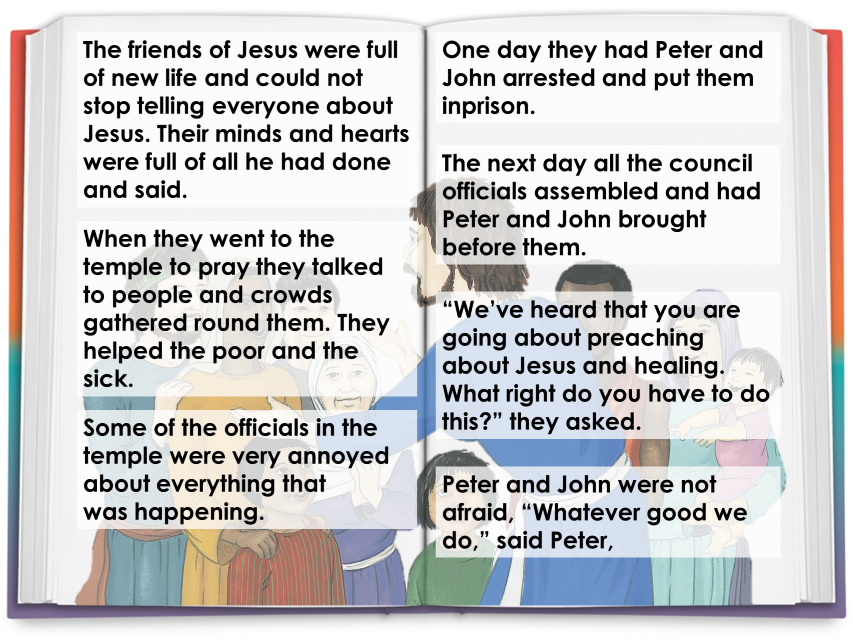 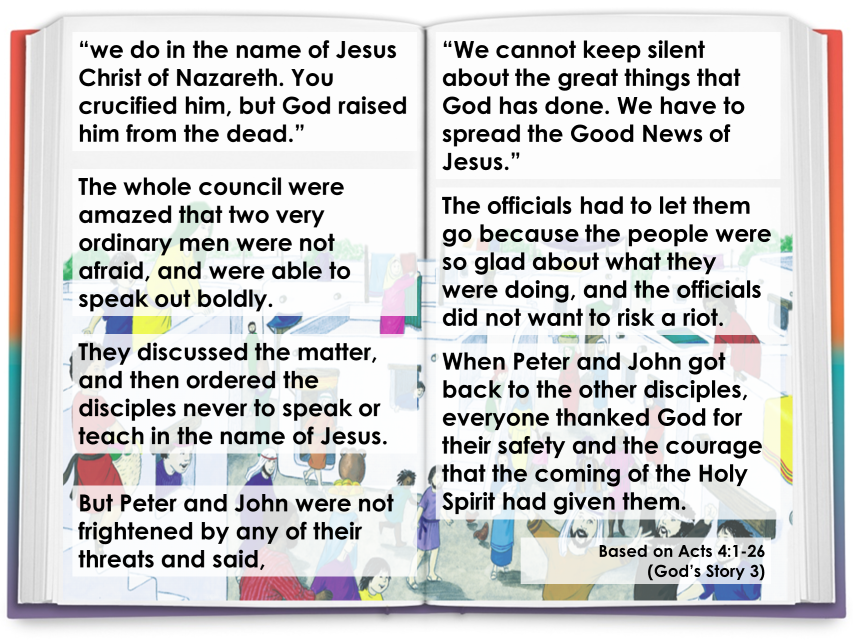 RELIGIOUS EDUCATION – YEAR 5 – PENTECOSTEXPLORE: Transforming energy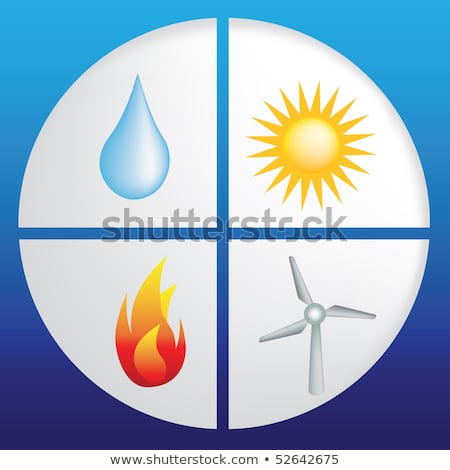 Choose Activities Can you answer these questions?What do you think would happen if there were no energy in the world?Which source of energy do you think is best for world, why?How can we as individuals save energy?How can people use the energy of their minds for the good of others and why?How can people use their own energy for the well-being of others and why should they?Another word for transform is ‘change’.  How can we use our energy to transform ourselves? What is renewable energy? Use CAFOD’s Kid Zone pages to find out how energy is being used across the worldCan you make your own symbols for fire, wind, water and sun?REVEAL: The fruits of the Holy SpiritIn Year 4 we learnt about the Gifts of the Holy Spirit. The first friends of Jesus used their new energy given through the Holy Spirit to spread the Good News of God’s love for everyone.  The energy and transformation the Spirit makes are called the ‘Fruits of the Spirit’, because it is what grows in your heart through the power of the Holy Spirit. Share the bible reading together 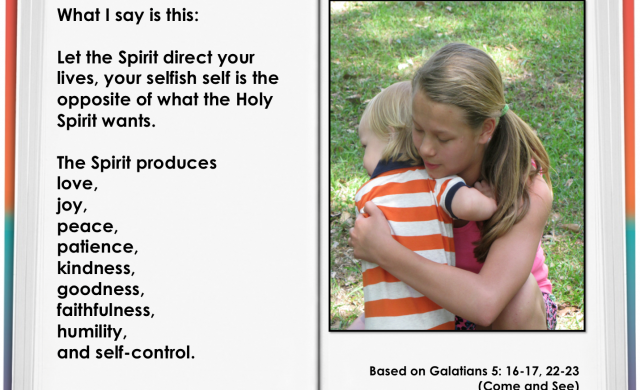 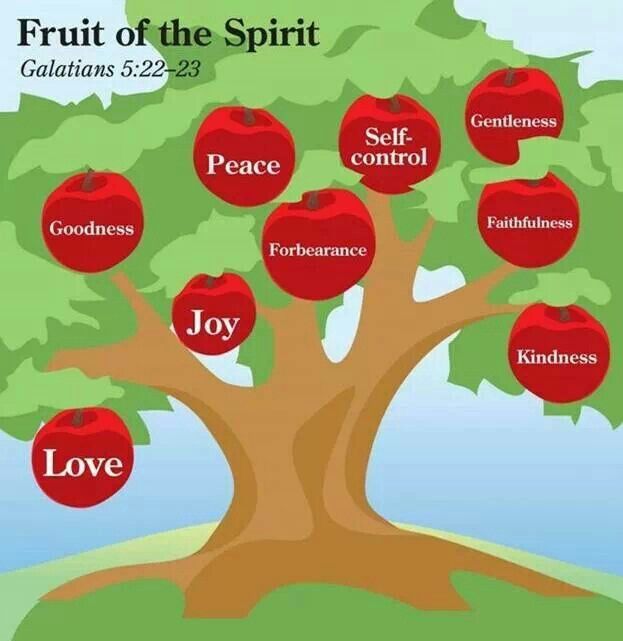 Choose Activities Describe which ‘Fruit of the Spirit’ you are and why?  Explain how it transforms and gives you energy to use it to change and transform your world at home, in class and in school.Can you make a poster, drawing, collage of the fruits of the Spirit? Can you find out what each fruit means and how we can use them to help others.Can you collect news stories from your own area or on the news about how people are using the fruits of the Holy Spirit? For example,My neighbour is using kindness to collect food for their family who cannot leave their house.    RELIGIOUS EDUCATION – YEAR 6 – PENTECOSTEXPLORE: The courage to be a witnessWhat should Connor say?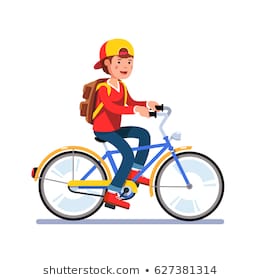 Connor was cycling home from school when he saw his elder sister, Kylie, with a group of young people.  He knew some of them; they were tough and didn’t care what anyone said to them.  They were from the local secondary school, where Connor would be going in September.  Connor got off his bike and hid behind a parked car where no one could see him.  He was fond of Kylie, even though she was always telling him he was stupid.  He knew it was only teasing.As he watched, he wondered why he had stopped.  Was it curiosity?  Was he spying or was he really concerned about Kylie?  He wasn’t sure.  Kylie was laughing.  One of the girls offered her a cigarette which she took.  Connor knew his parents would be cross if they found out.  Kylie was only fourteen.  He could see Kylie shaking her head and beginning to walk away, then another one of the group, a boy, held her arm and started arguing with her.  Another girl pushed her, while another got hold of her bag.  Kylie grabbed it back and started to run.  The group let her go but shouted after her; “You’d better have the money tomorrow!”Connor didn’t know what to do.  There were too many in the group for him to tackle. Kylie was walking home now.   Connor got home first.   His Mother asked him if he had seen Kylie on the way.  Before he could answer Kylie arrived home.Choose Activities Together talk about different endings.  Choose one of your endings to continue writing the story including feelings and beliefs which might affect the behaviour of the characters. Can you now add another paragraph that shows how you would have been if this was you? Is there anything you may have done differently? If so, why?Talk about the times you might have been in a situation when you witnessed something happen which was unusual, strange or even wrong and you knew you needed to tell someone.  You were unsure for a number of reasons.  Maybe you thought people would laugh at you, not believe you, or you might get into trouble. Write about a situation where you have needed courage to witness?  What happened?REVEAL: We are a witness to the Easter message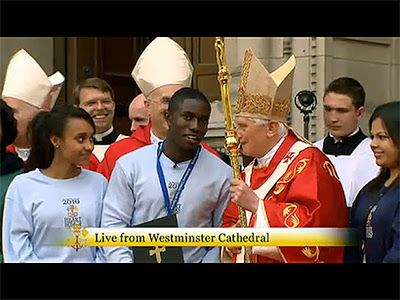 In 2010 Pope Benedict XVI made a special visit to our country. Whist he was here he met with lots of young people. Paschal Uche, read out a letter on behalf of all of the young people there. You can see his speech on You Tube.Dear Holy Father,                                                                                                                                                                        It is a privilege and a great pleasure to welcome you on behalf of young Catholics from England, Wales and Scotland. Your visit brings us together – it is like a family reunion – and we are very pleased to see you.                                                                                                                                       My name is Paschal Uche and I am from St Francis’ Parish in East London. Gathered here today are two and a half thousand young people representing almost every parish in the country. Like many here I have been actively involved in the Church serving the elderly in Lourdes and going on retreat. I know that others help in Confirmation sessions, parish music groups, youth groups, and projects serving those who are disadvantaged. We are a truly living Church that offers great opportunities for young people to encounter the love of Christ and share it.                                                                                                                                                                                                                         Pope John Paul II said that our faith is a “noble and authentic adventure” and we really want other young people to experience this. It is our prayer that your visit inspires us to be “saints of the third millennium.”                                                                                                                                     Holy Father we would like to ask you to bless for us a candle stand, which we hope will be a symbol for Catholic Youth Ministry. It has been thoughtfully designed for use in prayer, teaching and meditation.                                                                                                                                                   For many of us before today you were a face on the television or a picture in a Church but today we behold you face to face and on behalf of the Catholic youth of this great nation I would like to express my profound and heartfelt gratitude for your visit. May God Bless you.Choose ActivitiesCan you answer these questions?What impressed you most in what Paschal Uche said? Why do you think he was chosen to speak?How do you think he felt speaking in Westminster Cathedral?Do you think Paschal is a witness? What does he do to be a witness?